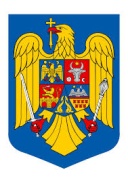 MINISTERUL EDUCAŢIEI ȘI CERCETĂRIIINSPECTORATUL ȘCOLAR AL JUDEȚULUI CĂLĂRAȘIȘcoala GIMNAZIALA “IANCU ROSETTI”   ROSETI, CălăraSiSTR. C.A ROSETTI  NR. 101TEL./FAX: 0242/344032, E-MAIL: scoalaroseti@yahoo.com                                                                                 Nr   1367 /02.09.2019PROIECT DE DEZVOLTARE INSTITUŢIONALĂ AL ŞCOLII GIMNAZIALE ,,IANCU ROSETTI” ROSEŢIjudețul  CĂLĂRAŞI2019– 2024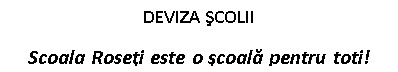 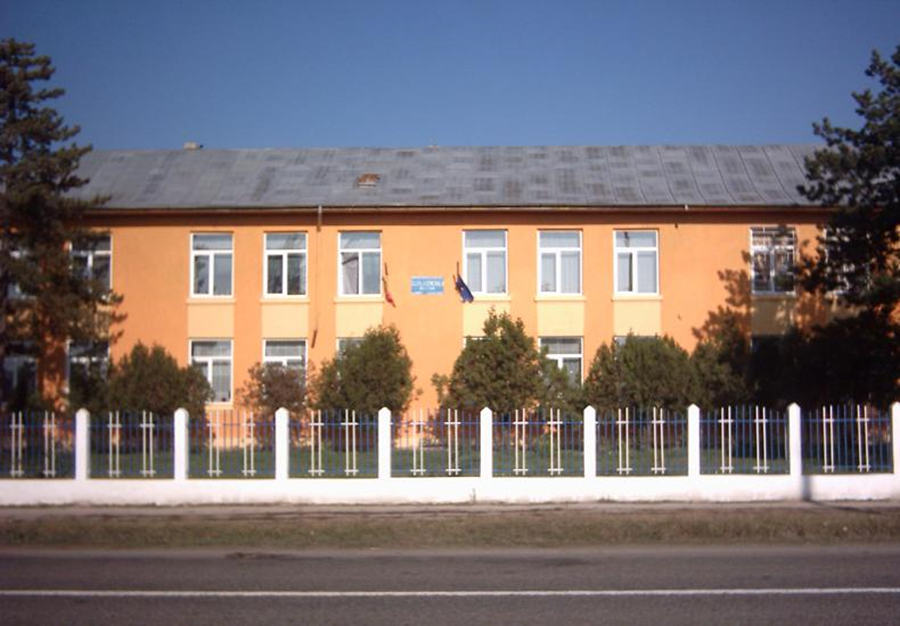 I. CONTEXT LEGISLATIVII. ARGUMENTIII.VIZIUNEAIV. MISIUNEA ORGANIZAŢIEI ŞCOLAREV. CULTURA ORGANIZAȚIONALĂVI. ANALIZA DIAGNOSTICĂVII.STRATEGIA PROIECTULUIARGUMENT - necesitate, fezabilitate, oportunitateŢINTELE STRATEGICEOPŢIUNILE STRATEGICEPLANURILE OPERAŢIONALEVIII. INDICATORI DE REALIZAREIX. MONITORIZARE ŞI EVALUARECONTEXT LEGISLATIVPrezentul model de proiect de dezvoltare instituţională a fost conceput având la bază:Legea 1-2011, Legea educaţiei naţionale; Regulamentul de organizare şi funcţionare a unităţilor de învăţământ preuniversitar, aprobat prin Ordinul M.E.N.C.S  nr. 5079 din 31 august 2016; Ordinele, notele, notificările şi precizările MEN/M.E.C.S; Programul de Guvernare pe perioada 2019 – 2020, capitolul Educaţie; LEGE nr. 87/2006 pentru aprobarea Ordonanţei de urgenţă a Guvernului nr. 75/12.07.2005 privind asigurarea calităţii educaţiei; HOTĂRÂRE de GUVERN nr. 21/10.01.2007 privind aprobarea Standardelor de autorizare de funcţionare provizorie a unităţilor de învăţământ preuniversitar, precum şi a Standardelor de acreditare şi de evaluare periodică a unităţilor de învăţământ preuniversitar; HOTĂRÂRE DE GUVERN nr. 22/25.01.2007 pentru aprobarea Metodologiei de evaluare instituţională în vederea autorizării, acreditării şi evaluării periodice a organizaţiilor furnizoare de educaţie; Standarde de referință și indicatori de performanță pentru evaluarea și asigurarea calității în învățământul preuniversitar; Obiectivele Strategiei Europa 2020, capitolul IV. Educație; Metodologia formării continue a personalului didactic din învăţământul preuniversitar Ordin 3638/ 27.03.2012 Aprobarea standardelor de formare continuă a persoanelor cu funcții manageriale; OMECTS nr. 3545/2012 Adoptarea politicii în managementul educațional preuniversitar. Ordinul MECI nr. 5132 / 2009 privind activităţile specifice funcţiei de diriginte. Ordinul ministrului Educației Naționale nr. 3.027/2018 pentru modificarea și completarea Anexei - Regulament - cadru de organizare și funcționare a unităților de învățământ preuniversitar la OMENCS nr. 5079/2016 privind aprobarea ROFUIP
I. ARGUMENTActualul plan de dezvoltare instituțională reflecta strategia educațională pe următorii 5 ani, prefigurând direcțiile majore de progres ale scolii. Asigurând concentrarea domeniilor funcționale ale managementului (curriculum, resurse umane, resurse materiale si financiare, relații comunitare si parteneriate), prezentul plan proiectează activitatea viitoare pe baza unor repere clare, a unor obiective care sa poată fi măsurabile, evaluate, iar rezultatele confirmate. Necesitatea proiectării actuale deriva din insuficienta prognoza anterioara, din analiza SWOT, precum si din constatările făcute cu prilejul diferitelor controale externe din partea ISJ sau ARACIP , care au scos in evidenta insuficienta promovare a imaginii scolii, a rezultatelor elevilor, a tot ceea ce ne reprezintă. Prezentul plan vizează, pe de o parte, prin țintele, obiectivele strategice si activitățile proiectate, redobândirea încrederii in forțele proprii si, mai ales, promovarea imaginii scolii, in contextual climatului concurențial.	II.VIZIUNEA Școala Gimnazială Iancu Rosetti Roseți  este școala pentru toți acei care considera educația valoare supremă a vieții Climat de colaborare si respect reciproc pentru cadrele didactice şi elevii şcolii, parteneri educaționali Îmbunătățirea procesului instructiv educativ Realizarea  unei  educații corespunzătoare bazate pe formarea competenţe, III.MISIUNEA ȘCOLII GIMNAZIALE ,,IANCU ROSETTI” ROSEȚI Şcoala permite transmiterea informaţiilor, abilităţilor si atitudinilor adecvate  de la cadre didactice către elevi, realizarea unui învățământ modern, centrat pe elev si pe dezvoltarea de competente care sa duca la formarea unei personalități deschise si creative care sa se poată adapta unei societăți in permanenta schimbare, cu respectarea valorilor democratice. Crearea de parteneriate şi realizarea de acţiuni în cooperare cu comitetele de părinţi, reprezentanţi ai elevilor, autorităţile publice locale, reprezentanţi ai comunităţii pentru diverse domenii, organizaţii nonguvernamentale, instituţii de învăţământ, unităţi economice şi orice alte persoane fizice şi juridice, în scopul găsirii unor canale de diseminare a activităţilor şcolare şi extraşcolare în cadrul comunităţii locale/regionale şi a realizării feed-back-ului necesar funcţionării instituţiei noastre ca partener de dialog în rezolvarea problemelor educaţionale ale comunităţii. Îmbunătățirea calităţii la nivelul învăţământului general, de matematică  științe şi educație tehnologica prin creşterea capacităţii unităţii şcolare de a dezvolta competenţe cheie în domeniul Matematicii, Ştiinţelor şi Tehnologiilor (MAST),  promovarea activităţilor inovatoare la nivelul tuturor departamentelor şcolii, în contextul necesităţii dezvoltării bazei materiale şi logistice a şcolii la nivelul standardelor epocii în care ne aflăm.IV. CULTURA ORGANIZAȚIONALĂȘcoala  Gimnazială  ‚,Iancu Rosetti’ din comuna Roseți județul Calărași funcționează respectând prevederile Legii 1/2011, republicata cu modificările si completările ulterioare si Legea 5015/2014  si este organizata pe principii nediscriminatorii, fără deosebire de naționalitate, sex și religie. Cultura organizațională este caracterizata printr-un ethos profesional înalt. Valorile dominante sunt : calitate si profesionalism, comunicare, spirit de echipa, creativitate si realism, integritate, responsabilitate, implicare, toleranta, spiritul civic, cooperare, respect reciproc, atașamentul fata de elevi, respectul pentru profesie, libertate de exprimare, receptivitate la nou, entuziasm, dorința de afirmare.  Se întâlnesc si cazuri de, competiție, rutina, conservatorism, automulțumire. Școala este deschisa pentru toate nivelurile sociale, școala este a tuturor copiilor indiferent de naționalitate , sex religie. Directorul si directorul adjunct sunt  deschiși si asculta sugestiile profesorilor, fac aprecieri frecvente si sincere la adresa acestora, le respecta competenta, le oferă o larga autonomie, îi sprijină si evita un control strict birocratic. Toate acestea se reflecta pozitiv în activitatea instructiv-educativa si în conduita cadrelor didactice.V. ANALIZA DIAGNOSTICĂ1. Baza materială1.1. Spații de învățământ1.2 Baza sportiva1.3 Biblioteca are un număr de 13202  de volume si 455 cititori anual2. Resurse financiare3. Resurse umane 3.1 Număr de elevi şi număr de claseÎn anul şcolar 2019-2020, Şcoala Gimnazială Iancu Rosetti Roseți funcţionează cu 28 clase: 16 clase primare, cu 357  elevi şi 12 clase gimnaziale, cu 283 elevi. 3.2 Evoluția numărului de elevi si clase in ultimii  ani3.3 Tendinţele demografice ale zonei: Conform recensământului efectuat de cadrele didactice , în circumscripţia şcolii, au fost identificate următoarele efective de copiii: 3.4 Estimarea planului de şcolarizare în perioada 2019-20233.5 Şcolarizarea şi frecvenţa 3.6 Absenteismul şcolarCauzele absenteismului: Motivaţia şcolară scăzută, lipsa de interes a unor elevi cat și a părinților, încrederea scăzută în educaţia şcolară, sentimente de inferioritate, abilităţi sociale reduse; Condiţiile socio-economice precare ale familiei: sărăcie, părinţi indiferenţi, neglijenţi, familii dezmembrate, părinţi plecaţi în străinătate; Contextul şcolar: supraîncărcarea şcolară, comunicarea defectuoasă elev-profesor, frica de evaluare, conflictul cu colegii.3.7 Abandonul şcolarCauzele abandonului şcolar: Dificultăţile materiale ale familiei, mai ales în cazul familiilor numeroase, dezorganizate, lipsite de resurse, care au probleme în a asigura îmbrăcămintea adecvată tuturor copiilor şi resimt uneori nevoia de forţă de muncă (fie pe câmp, fie în gospodărie). Divorţul, alcoolismul, violenţa în familie sunt semne ce preced adesea decizia de abandon. Intrarea pe piaţa muncii a unor copii atât in țară cât și în străinătate Absenteismul prelungit cauzat de plecarea copiilor în străinătate fără documente de transfer; Rezultate şcolare foarte slabe; Incapacitatea de adaptare la contextul clasei; Modelul educaţional oferit de părinţi sau de fraţii mai mari; Neimplicarea în activităţile organizate de şcoală, formale sau nonformale;Promovabilitatea in anul școlar 2018-2019 se prezintă astfel :Promovabilitatea in anul școlar 2017-2018 se prezintă astfel :Promovabilitatea in anul școlar 2016-2017 se prezintă astfel :Promovabilitatea in anul școlar 2015-2016 se prezintă astfel :Promovabilitatea in anul școlar 2014-2015 se prezintă astfel :Promovabilitatea in anul școlar 2013-2014 se prezintă astfel :Promovabilitatea in anul școlar 2012-2013 se prezintă astfel :3.8 Încadrarea cu personal didactic4. Capacitatea instituțională4.1. Managementul strategic și operaționalBaza conceptuală: Politicile şi strategiile educaţionale ale MEN						Actele normative în vigoare în domeniul educaţiei, inclusiv Legea Educaţiei Naţionale/2011; Rapoartele ISJ privind starea învăţământului în județul Călăraşi în anii şcolari :2016-2017, 2017-2018, 2018-2019 Raportul Aracip –octombrie 2015 Planurile manageriale al ISJ Călăraşi din anii şcolari   2016-2017, 2017-2018, 2018-2019, 2019-2020 Planurile operaționale 2019-2020 Planul de dezvoltare instituţională a Şcolii Gimnaziale ,,Iancu Rosetti” Roseți în perioada 2010-2014 si 2015-2019 Rapoartele privind starea învăţământului în Şcoala Gimnazială ,,Iancu Rosetti” Roseți în anii şcolari :2014-2015; 2015-2016; 2016-2017, 2017-2018, 2018-2019 Rapoartele anuale de evaluare internă din anii şcolari : 2014-2015;2015-2016, 2016-2017, 2017-2018, 2018-2019Activități prioritare: Asigurarea resurselor umane; Asigurarea resurselor materiale; Sporirea eficienţei procesului de predare-învăţare-evaluare desfăşurat la nivelul şcolii; Promovarea politicii de susţinere a şcolarizării şi de prevenire a abandonului şcolar; Organizarea şi îndrumarea activităţii de formare continuă a personalului didactic şi didactic auxiliar; Dezvoltarea instituţională, în contextul noului tip de cultură organizaţională, de dialog social, de parteneriat; Implementarea Sistemului de Management al Calităţii educaţiei furnizate de Şcoala Gimnazială ,,Iancu Rosetti” Roseți 4.1.1 Organizarea compartimentelor, consiliilor, comisiilor:Compartimente: secretariat şi contabilitate;Consilii: consiliul de administraţie, consiliul profesoral, consiliul elevilor, consiliul reprezentativ al părinţilor, consiliul pentru curriculum, consiliile claselor;Comisii: Comisii metodice: Limbă și comunicare, Matematică și științe a învăţătorilor, a diriginţilor, organizate în baza ROFUIP; Comisia pentru evaluarea şi asigurarea calităţii, constituită pe baza OUG 75/2005; Comisia de risc Comisia de monitorizare interna Comisii de lucru: comisia pentru orar, comisia de salarizare, SIIIR,  comisia de burse, comisia Euro 200, comisia pentru formare continuă, comisia pentru prevenirea şi combaterea violenței, comisia pentru monitorizarea frecvenţei, Comisia pentru prevenirea si combaterea discriminarii si promovarea interculturalitatii,  combaterea absenteismului si a abandonului școlar comisia  PSI şi SSM.4.1.2 Monitorizarea activităţii desfăşurate în Şcoala Gimnazială ,,Iancu Rosetti” Roseți a avut în vedere punctele slabe, ameninţările şi disfuncţionalităţile prezentate în rapoartele privind starea învățământului pentru anii şcolari 2016–2017. 2017-2018  şi a urmărit eficientizarea activităţii tuturor consiliilor, comisiilor şi compartimentelor şcolii, pentru realizarea țintelor strategice propuse în Proiectul de dezvoltare instituţională 2015-2019. Pentru atingerea ţintelor strategice au fost identificate obiectivele specifice/operaţionale, incluse în planurile operaţionale, obiective care au fost monitorizate permanent. Activitatea de monitorizare şi control s-a desfăşurat de către director, pe baza graficului semestrial, de către responsabilii comisiilor metodice, pe baza programelor anuale ale comisiilor metodice, şi de către CEAC, pe baza graficului anual de monitorizare. Monitorizarea şi controlul personalului şcolii şi al compartimentelor funcţionale au constituit premisa unei evaluări corecte şi motivante a personalului şcolii, dar şi premisa identificării oportunităţilor de dezvoltare a şcolii.4.1.3 Activitatea managerială a avut în vedere asigurarea funcţionării şcolii fără perturbări şi realizarea obiectivelor asumate prin planurile manageriale, în comparaţie cu rezultatele şcolare obţinute la nivel judeţean şi naţional. Prin măsurile şi activităţile întreprinse: reactualizarea regulamentului de organizare şi funcţionare şi a instrumentelor interne de lucru, reorganizarea şi funcţionarea eficientă a comisiilor şi compartimentelor, dezvoltarea bazei didactico-materiale şi creşterea gradului de accesibilitate a acesteia, realizarea planului de şcolarizare, îmbunătățirea realizării curriculumului şi a evaluării învăţării, dezvoltarea Sistemului de Management al Calităţii, Şcoala Gimnazială ,,Iancu Rosetti” Roseți a reuşit obţinerea unor rezultate şcolare comparabile cu cele din anii şcolari anteriori şi cu cele obţinute pe plan judeţean şi naţional de unităţi de învățământ similare, iar la Evaluarea Naţională, promovabilitatea generală obţinută a fost variabilă,  peste media judeţeană şi naţională și sub media județeană.Transparenţa şi participarea cadrelor didactice şi a părinţilor la actul decizional a fost asigurată prin participarea sistematică a acestora la şedinţele Consiliului de administraţie, ale Consiliului profesoral, ale Consiliului reprezentativ al părinţilor şi ale comitetelor de părinţi4.2 Managementul personalului4.2.1 Personal didactic Programele de activităţi ale comisiilor metodice, aprobate în Consiliul profesoral, au prevăzut activităţi lunare, cu tematică legată de elaborarea instrumentelor de evaluare şi notare, desfăşurarea recapitulărilor finale, pregătirea specială a elevilor pentru concursuri şi examene, dezbateri şi analize privind corelarea parcurgerii conţinuturilor disciplinare la nivelul ariei curriculare. Activitatea comisiilor metodice a fost coordonată de responsabilul comisiei de formare continuă. Comisia pentru evaluarea şi asigurarea calităţii şi-a desfăşurat activitatea pe baza planului operaţional şi a graficului anual al activităţilor, care au vizat dezvoltarea încrederii beneficiarilor, asigurarea relaţiilor cu comisiile şi compartimentele şcolii, desfăşurarea procesului de predare-învăţare-evaluare.4.2.2 Activitatea de perfecţionare şi formare continuă a cadrelor didactice s-a realizat individual, în cadrul comisiilor metodice, a cercurilor pedagogice, conform calendarului activităţilor elaborat de ISJ şi CCD Călăraşi şi prin participare la cursuri de formare organizate de furnizori acreditaţi. Numărul mediu de credite profesionale transferabile/cadru didactic, în perioada 2010-2018: 50credite /cadru didactic.4.3 Elevi4.3.1 Rezultate la învăţătură în perioada 2013-2019Analiza comparativă a promovabilităţii arată menţinerea procentului de promovare în jurul valorii de 94%, la ciclul primar, şi de 88%, la ciclul gimnazial. Cauzele repetenţiei: copii rămaşi înscrişi în urma plecării în străinătate fără documente de transfer, dezinteresul elevilor pentru activitatea şcolară, apartenenţa la familii dezorganizate sau cu părinţii plecaţi în străinătate, lipsa de comunicare sistematică dintre elevi, părinţi şi cadre didactice.4.3.3 Rezultate obţinute la concursuri şi olimpiade şcolare in perioada 2015-20194.3.4 Rezultate obţinute de elevi la Evaluarea Naţională in ultimii 5 ani4.3.5 Inserţia şcolară a elevilor. Toţi absolvenţii clasei a VIII-a din promoţiile  2013 , 2014 , 2015, 2016 , 2017, 2018 si 2019  au fost repartizaţi în licee si scoli profesionale din Municipiul Călărași 4.4 Personalul didactic auxiliar şi nedidactic4.4.1 Secretariat. Secretarul şcolii si-a desfăşurat activitatea pe baza fişei postului, a programului compartimentului secretariat şi a programului de lucru, aprobate de director. A asigurat serviciile solicitate de elevi, părinţi, personalul unităţii de învăţământ şi de alte persoane interesate, pe întreaga perioadă de desfăşurare a orelor de curs, a gestionat programul Edusal, programul Revisal, SIIR, Program Evaluare națională, registrul de decizii, condicile de prezenţă, a asigurat securitatea cataloagelor şcolare, conform programului stabilit de director, a completat registrele matricole, a arhivat documentele şcolare, a gestionat corespondenţa şcolii, contractele de muncă şi fişele postului, statele de funcţii şi fişele de încadrare, a procurat, completat, eliberat şi a ţinut evidenţa actelor de studii, a elaborat situaţiile solicitate de ISJ, MEN, Primăria Comunei Roseți şi alte instituţii.4.4.2 Contabilitate. Administratorul financiar şi-a desfăşurat activitatea pe baza fişei postului, a programului compartimentului şi a programului de lucru, aprobate de director. A asigurat constituirea bugetului şi realizarea execuţiei bugetare în conformitate cu prevederile legale în vigoare, confirmate de rapoartele de audit financiar realizate de ISJ şi de Primăria Roseți. Execuţia bugetară pentru bunuri şi servicii s-a realizat pe baza planului anual de achiziţii publice, respectând ciclul financiar la nivelul şcolii şi realizând, parţial, achiziţiile pe SEAP.4.4.3 Centrul de documentare și informare (CDI)  funcţionează  la capacitate maximă, acolo se desfășoară  multe și multiple activități didactice și extracurriculare.4.4.4 Personalul de întreţinere (2 muncitori-1.75 normă) şi de îngrijire (5  îngrijitoare- 4.25 normă) şi-a desfăşurat activitatea pe baza fişei postului şi a programului de lucru, aprobate de director, asigurând menţinerea curăţeniei în toate spaţiile de învăţământ şi în spaţiile exterioare.Muncitorul calificat a asigurat întreținerea scolii a instalaţiilor din şcoală (electrică, sanitară), cât și reparaţiile curente din ea. Totodată, personalul nedidactic a asigurat securitatea şcolii în timpul orelor de curs, pe baza programului stabilit de directorul şcolii.5. Eficacitatea educaţională5.1 Curriculum/Rezultatele învăţăriiProiectarea didactică s-a realizat cu respectarea cerinţelor metodologice specifice, urmărindu-se, în cadrul unităţilor de învăţare, adecvarea corespunzătoare a conţinuturilor şi activităţilor de învăţare la competentele generale şi competenţele specifice prevăzute de programele şcolare. Au fost respectate ghidurile metodologice de aplicare a programelor şcolare la fiecare disciplină de învăţământ. S-au constatat, însă, şi disfuncţii cu privire la componenta proiectivă: superficialitate în elaborarea proiectării didactice, termene imprecise, instrumente neadecvate atingerii obiectivelor propuse.Curriculumul utilizat de Şcoala Gimnazială ,,Iancu Rosetti” Roseți, în anul şcolar 2019-2020, este cel naţional, aprobat prin:Nivelul primar:O.M.E.N. nr. 5003/02.12.2014 privind aprobarea planurilor-cadru inv_primar si a Metodologiei privind aplicarea planurilor-cadru de invatamantNivelul gimnazial: ORDIN  3590/2016 - Clasa a V-a a VI-a și a VII-a ORDIN nr. 3638 / 11.04.2001 cu privire la aplicarea Planului cadru pentru clasa a VIII-a; ORDIN 5097/09.09.2009 privind aprobarea programelor şcolare pentru clasele I-VIII; ORDIN nr. 5286 / 09.10.2006 cu privire la aprobarea programelor şcolare pentru aria curriculară „Consiliere şi orientare”, clasa a VIII-a.Pe baza planului-cadru de învăţământ, Consiliul de curriculum propune schemele orare, aprobate de Consiliul profesoral şi de Consiliul de administraţie, asigurându-se concordanţa dintre curriculum-ul naţional şi oferta educaţională a şcolii.Disciplinele opţionale. Stabilirea CDŞ se face în funcţie de solicitările elevilor, resursele şi politica şcolii, disciplinele opţionale validate de Consiliul profesoral si incluse în oferta educaţională, promovată prin site-ul şi pliantul şcolii. Procedura de stabilire a disciplinelor opţionale a respectat Metodologia privind regimul disciplinelor opţionale, Notificarea MEN nr. 11667/27.07.1999 cu privire la statutul CDŞ în învăţământul primar şi secundar şi Regulamentul de organizare şi funcţionare a unităţilor de învățământ preuniversitar.Disciplinele opţionale care se predau în anul şcolar 2019- 2020	5.2 Calitatea predăriiControlul documentelor şi activităţilor, discuţiile cu cadrele didactice, cu elevii şi cu părinţii, precum şi chestionarele aplicate au evidenţiat că majoritatea cadrelor didactice au urmărit aplicarea şi realizarea dimensiunilor propuse de noul curriculum : descongestionarea materiei; accent pe capacitatea de aplicare practică a celor învăţate; întâmpinarea aşteptărilor elevilor; orientarea învăţării spre formarea de capacităţi intelectuale şi acţionale;Profesorii şi învăţătorii s-au preocupat de descongestionarea şi esenţializarea conţinuturilor, de formarea unor capacităţi, comportamente şi abilităţi adecvate, implicarea permanentă a elevilor în procesul de învăţare, diversificarea tipurilor de activităţi didactice. În cele mai multe cazuri, eforturile cadrelor didactice pentru parcurgerea ritmică a programelor şcolare, pentru organizarea unor situaţii de învăţare atractive şi evaluarea sistematică a elevilor au condus la obţinerea unor rezultate bune şi foarte bune. Parcurgerea planificărilor calendaristice şi calitatea procesului de predare-învăţare-evaluare au fost monitorizate prin asistenţe la lecții realizate de directorul scolii si de responsabilii comisiilor metodice. Asistențele la lecții, realizate pe baza unui grafic şi a unei proceduri specifice, au vizat, în primul rând,cadrele didactice nou venite în şcoală, cadrele didactice înscrise la grade, dar şi asigurarea unei asistenţe/semestru pentru toate cadrele didactice. Pregătirea asistenţelor: verificarea planificării semestriale; verificarea condicii de prezenţă; revederea punctelor slabe identificate la asistenţa precedentă; stabilirea obiectivelor asistenţei. Criteriile pentru evaluarea predării: calitatea proiectului lecţiei; organizarea clasei şi a activităţii; conţinutul ştiinţific; strategia didactică; stimularea şi activizarea elevilor; evaluarea formativă; comportamentul profesorului: trăsături de personalitate, managementul timpului. Criteriile pentru evaluarea învăţării: capacitatea de concentrare a elevilor; interesul elevilor pentru realizarea sarcinilor; iniţiativa şi responsabilitatea; capacitatea de a lucra în echipă; acumularea şi consolidarea cunoştinţelor şi deprinderilor; raportul dintre părţile tari şi părţile slabe din răspunsul elevilor.Directorul, directorul adjunct şi responsabilii comisiilor metodice au oferit cadrelor didactice asistate posibilitatea de a-şi analiza lecţia, au corelat aprecierea cu observaţiile consemnate în fişă, au justificat motivele care au stat la baza judecăţilor emise, au subliniat părţile bune, dar şi părţile care pot fi îmbunătățite, au oferit recomandări clare pentru ameliorarea predării, punând în concordanţă calificativul cu aprecierea lecţiei.În urma asistenților la lecţii s-au desprins următoarele aspecte: Stimularea interesului elevilor pentru învăţare; Adaptarea conţinuturilor la particularităţile claselor de elevi; Proiectarea demersului didactic pe formarea deprinderilor şi capacităţilor de lucru ale elevilor; Acordarea unei atenţii crescute elevilor cu nevoi speciale; Adaptarea testelor de evaluare la nivelul de pregătire al clasei şi urmărirea progresul elevilor;Recomandările pentru o parte din cadrele didactice asistate au avut în vedere: Adaptarea conţinuturilor la nivelul de asimilare şi înţelegere al elevului; Utilizarea pe scara largă a strategiilor moderne de predare – învăţare; Centrarea actului didactic pe elev; Utilizarea strategiilor diferenţiate în funcţie de particularităţile elevilor; Asigurarea echilibrului între cerinţe şi posibilităţile elevilor.Concluziile asistenţelor au stat la baza analizei efectuate de management (director/responsabilul comisiei metodice) privind calitatea procesului de predare-învăţare-evaluare şi acordării calificativelor anuale pentru cadrele didactice.6. Activitatea educativă Organizarea orelor de dirigenţie, s-a realizat în conformitate cu „Reperele activităţii educative”, elaborate de MEN. În cadrul orelor de dirigenţie, s-au dezbătut diferite teme, ţinându-se cont de numărul de ore alocate unor teme specifice: prevenirea consumului de droguri, educaţia rutieră a copiilor, drepturile omului şi drepturile copilului, diminuarea violenţei din şcoală, activităţi de orientare şcolară, teme legate de situațiile de urgență-psi, cutremure, inundații; Proiectele educative pentru elevi : „Stil de viață sănătos”, „Prevenirea şi combaterea consumului şi traficului de droguri”, „ 1,, Decembrie – Ziua naţională a României”, „Deschide-ţi inima, creştine!” – Concurs zonal de colinde, icoane, poezie religioasă, „Mihai Eminescu – Luceafărul poeziei româneşti”, „24 ianuarie – Ziua Unirii”, “Eco- mărţişorul”, “Prevenirea delincvenţei juvenile’, Starea disciplinară. Programul de combatere a violenţei în şcoală. Starea disciplinară la nivelul şcolii a fost relativ satisfăcătoare. Nu sau semnalat abateri grave de la prevederile Regulamentului de organizare şi funcţionare şi ROFUIP. Comisia pentru prevenirea şi combaterea violenţei în şcoală, numită prin decizia directorului, a acţionat, în colaborare cu Poliţia Locala și Județeană, pe baza Programului de combatere a violenţei în şcoală. Pentru cazurile de indisciplină apărute, directorul şcolii, diriginții şi învăţătorii au intervenit prompt,  luându-se măsuri imediate de remediere. Situaţia mediilor la purtare, în ultimii trei ani şcolari, se prezintă astfel:7. Activitatea extracurriculară /extraşcolară7.1 Activitatea extracurriculară a fost orientată şi proiectată în conformitate oferta educaţională a şcolii. Activităţile extracurriculare organizate pe parcursul întregului an şcolar, inclusiv in perioada vacanţelor:Serbări şcolare: 8 martie, Moş Crăciun, încheierea anului şcolar;Spectacole cultural - artistice: 1 Decembrie, 15 ianuarie-Eminescu, 24 ianuarie, 9-Mai –Ziua Europei, 1-Martie Ziua Lui Creanga, Ziua Comunei Roseti18-19 august;Echipe de dansuri şi de teatru;Concursul “Cea mai frumoasă clasă”;Expoziţii de desene şi pictură religioasă, organizate cu ocazia sărbătorilor de Crăciun şi de Paşti;Cercuri sportive;Vizionare de spectacole de teatru şi film;Campionate sportive;Excursii tematice trimestriale şi drumeţii;Vizite la Muzeul  Dunarea de jos,;Simpozioane pentru marcarea Zilei Europei, Zilei Educaţiei, Zilei Pământului;Festivalul judeţean al elevilor;Implicarea în campanii social-umanitare ,,Daruieste si vei castiga”;Activităţi organizate în colaborare cu alte școliActivităţile extracurriculare au antrenat cca. 70% din elevii şcolii. Pentru îmbunătăţirea activităţii extracurriculare s-a realizat un dialog deschis cu elevii, acordarea unei atenţii sporite în pregătirea şi organizarea activităţilor extracurriculare şi extraşcolare cu conţinut cultural, artistic,sportiv şi turistic, organizate la sugestia şi iniţiativa elevilor cât și a părinților, la care ei au fost iniţiatori şi, în acelaşi timp, participanţi activi, ceea ce le-a permis petrecerea într-un mod plăcut şi util a timpului liber.7.2 Şcoala Altfel: să ştii mai multe, să fii mai bun ! – ediţia 2019Numărul de activităţi derulate: 200Tipul de activităţi derulate:activităţi culturale;activităţi sportive;activităţi de educaţie pentru cetăţenie democratică;activităţi de promovarea valorilor umanitare;activităţi de educaţie pentru sănătate şi stil de viaţă sănătos dependenţă de calculator;activităţi de educaţie ecologică şi de protecţie a mediului;activităţi de educaţie rutieră, educaţie pentru reacţii corecte în situaţii de urgenţă;vizite şi drumeţii;activităţi de educaţie antreprenorială.Resursele implicate (cadre didactice, elevi, părinţi etc.):cadre didactice: 38elevi: 657părinţi care s-au implicat parţial: 80parteneri educaţionali care au participat efectiv la activităţi:12Parteneri implicaţi:Tipografia Arienta Calarasi, Muzeul  Municipal Calarasi , Muzeul Judetean ,,Dunarea de jos”  Calarasi,, Biblioteca Judeteana ,,Al. I. Odobescu”  Calarasi, Biserica Comunala Roseti, Biserica Sfanta Anastasia Calarasi, Poliţia Judeteana Calarasi, Cabinetul medical comunal Roseți, Liceul „Mihai Eminescu ”  Calarasi, Scoala Gimnaziala nr. 2 Modelu,Scoala Gimnaziala nr.1 Unirea , Biblioteca Comunala ,,I Folescu ” Roseți, Caminul de Batrani ,,Antim Ivereanul ” Calarasi, Inspectoratul de Jandarmi Călărași,, Obiective generale:Dezvoltarea personalităţii tinerilor prin potenţarea competenţelor de a identifica şi de a participa la activităţile de educaţie nonformală, extracurriculare şi extraşcolare;Identificarea elevilor cu aptitudini sau talente în diverse domenii (tehnic, artistic, sportiv, jurnalistic) şi valorizarea acestora;Dezvoltarea competenţelor elevilor de a comunica asertiv, de a colabora şi a se integra în grup;Stimularea colaborării dintre şcoală, familie şi instituţiile cu rol educativ ale comunităţii locale;Oferirea unor modele de comportamente şi activităţi pozitive de petrecere a timpului liber de către elevi;Educarea elevilor în spiritul prevenirii adoptării unor obiceiuri nesănătoase şi pentru un stil de viaţă sănătos;Educarea multiculturală a elevilor în spiritul toleranţei interetnice;Crearea unei imagini pozitive a şcolii la nivelul comunităţii locale.Impactul programului asupra mentalităţii elevilor: pozitiv: 98 % dintre elevi,Impactul programului asupra mentalităţii părințilorpozitiv: 80 % dintre elevi;8. Activitatea de consiliere şi orientareActivitatea de consiliere şi orientare se realizează de către d-na Consilier Educativ prof . inv primar Rotaru Marilena cât și de d-na Consilier psihologic de la CJRAE Calarasi  doamna Meleacă Cristina. Au fost consiliați un număr de 20 elevi de gimnaziu si 22 elevi de clase primare. Problemele principale au fost : riscul de abandon școlar, violenta  familiara, școlară, anxietate, probleme de dezvoltare  personala , autocunoaștere, probleme de colaborare cu familia9. Parteneriate educaţionale9.1 Colaborarea cu părinţii Constituirea comitetelor de părinţi. În temeiul ROFUIP, adunările generale au ales comitetele de părinţi ale claselor, care au avut  iniţiative în domeniul activităţilor extracurriculare, în îmbunătăţirea condiţiilor de studiu şi atragerea de resurse extrabugetare. Lectoratele cu părinţii. În cadrul şedinţelor Comitetului de parinti al scolii Roseti, s-au propus teme pentru activităţile cu părinţii,  organizate lunar, pe cicluri de învăţământ. Corespondenţa cu părinţii a avut în vedere invitarea la discuţii a părinţilor elevilor care au săvârşit abateri  de la regulamentele şcolare, invitarea la şedinţele cu părinţii şi la diverse evenimente din viaţa şcolii, precum şi comunicarea situaţiei şcolare a elevilor corigenţi, repetenţi, amânaţi sau cu medii la purtare sub 8. Reprezentanții părinţilor în Consiliul de administraţie au participat la adoptarea deciziilor în domeniul organizatoric şi administrativ. Psihologul scolii Meleacă Cristina  a tratat problemele deosebite ale elevilor şcolii printr-o colaborare strânsă cu familiile elevilor.9.2 Colaborarea cu Consiliul LocalRelaţia de colaborare cu Consiliul local s-a concretizat în solicitarea/alocarea fondurilor pentru cheltuielile materiale. Reprezentanții Primăriei Roseți  desemnaţi prin hotărârea Consiliului Local Roseți , au fost implicaţi în activităţile CEAC şi ale CA. Elevii Scolii Iancu Rosetti au participat la toate activitățile organizate de Consiliul local Roseti cum ar fi : Ziua Eroilor, programe de ecologizare a malului râului Borcea, Let's Do It, Romania! ,,Marș Ecologic : Ziua Internațională a mersului pe jos. Plantare De copaci la marginea satului , Ziua Comunei Roseti etc..9.3 Colaborarea cu alte instituții de învăţământ, cultură, sportȘcoala consideră că parteneriatul educaţional este una dintre pârghiile importante ale dezvoltării organizaţionale, conducerea şcolii şi cadrele didactice au acţionat pentru trecerea de la parteneriatul consultativ la unul colaborativ şi durabil şi cooperarea eficientă a celor doi factori,  şcoală - partener social, pe baza recunoaşterii reciproce a competenţelor şi a responsabilităţilor. În colaborarea cu instituţiile partenere, s-a constatat o deschidere semnificativă a acestora pentru activitatea şcolii: Biserica din comuna Roseți, Jandarmeria Călărași, Palatul copiilor Călărași, Liceul Teoretic Mihai Eminescu,  Biblioteca comunală,.9.4 Participarea la proiecte educaţionale:Proiectul „Donatii pentru copii saraci si parintii acestora”;Proiectul educativ „Prevenirea şi combaterea traficului de persoane”, cu 250 elevi participanţi;Proiectul „Impotriva  violenţei!”;Programul de încurajare a consumului de fructe în şcoli;Proiectul ROREC ,,Patrula de reciclare”;Proiectul “Locul deşeurilor nu este în casă”;Proiectul naţional „Let’s do it Romania”, cu participarea anuală a aprox. 600 de  elevi la activităţi de ecologizare;Programul partenerial Scoala- Biserica „Deschide-ţi inima, creştine!” – Concurs si spectacol de colinde crestine-aparitie mediaProiect Scoala- Biserica“Lumină din lumina învierii”- excursie temetica religioasa la Episcopia Sloboziei si Calarasilor;Halloween-ul –sarbatoarea mastilor-aparitie mediaZiua europeana a limbilor- CDI-ul colii-aparitie mediaZiua internationala a Marii Negre1-decembrie Ziua Nationala a RomanieiProiect literar in colaborare cu Biblioteca Jud.Al I.Odobescu-Calarasi,,Eminescu –exercitiu de admiratie”- aparitie mediaProiect literar Ion Creanga- Un Martisor pentru Literatura Romana Ziua Francofoniei-aparitie  mediaZiua Mondiala a Educatiei Proiect Ziua Drepturilor Omului(Scoala Roseti-Scoala Unirea)Ziua Internationala a Cartii pentru copii si Ziua BibliotecarulProiect Educational de parteneriat- Citesti,. Descoperi. Evoluezi(Scoala Roseti-Scoala Modelu nr 2) Proiectul „Matematica si explorarea mediului”-Invatatorii de la clasele a III-aProiectul “1 IUNIE- ZAMBET PENTRU COPIII SCOLII Proiectul CCDG – Mentinerea Steagului Verde pentru ecologie” ION CREANGĂ-MĂRȚIȘORUL LITERATURII ROMÂNE”- proiect educațional derulat în parteneriat cu biblioteca școlii, clasele a II-a A și a IV-a A- 1 Decembrie-Ziua Nationala a României , ,,Moş Crăciun, bine-ai venit!”Participarea la Proiectul National ,,Tedi-Siguranta in scolii,,Participarea la Proiectul de parteneriat cu CEPECA Calarasi ,,ABC-ul emotiilor,, Participarea la Proiectul National ,,Domestos sustine igiena in scolii,,Participarea elevilor la actiunea de voluntariat  in cadrul Proiectul SUFLET PENTRU SUFLET, in parteneriat cu cei de la CRUCEA ROSIE  Calarasi.program Erasmus ,,Europa ta, parerea ta”-parteneriat cu Scoala special de ,,Ziua solidaritatii cu persoanele cu dizabilitati”-proiect ,,Baraganul in 100de ani”-proiect ,,1Decembrie-infaptuirea unui ideal istoric”-proiect ,,Ne asiguram viitorul prin educatie”-5oct ,,Ziua Mondiala a Educatiei” -program ,,Let’s do it, Romania” Parteneriat cu Asociaţia eLiberare Bucureşti pentru desfăşurarea de activităţi de prevenire a traficului de persoane,15 ianuarie 2019 acțiune literară la nivel județean, ,,Dor de Eminescu” 2019, derulată în cadrul Proiectului ,, Prin cultură și educație , la lectură și civilizație” în colaborare cu Biblioteca Județeană Al.I.Odobescu (apariție în presă, Observator de Călărași, din 17. 01. 2019- Biblioteca Județeană și Școala Gimnazială Iancu Rosetti- omagiu lui Eminescu)-16 ianuarie  2019 –acțiune literară în colaborare cu  Biblioteca Comunală ,,Gh Folescu”- Roseți (bibliotecar Oprișan Veronica), împreună cu clasa a VI a A -,,169 de ani de la nașterea Luceafărului”. Concursului Național ,,Zvon de primăvară ”,Parteneriat interşcolar ,,Copiii colorează Unirea,,acţiune organizată de Primăria comunei Jegălia,Şcoala Gimnazială nr.1 Jegălia, cu prilejul sărbătoririi ,,Centenarului-,,Uniţi în cuget şi-n simţiri,,program literar-artistic dedicat ,,Micii Uniri,, de sub A.I.Cuza.    - Parteneriat educaţional dedicat comemorării holocaustului în România ,,Memoria Holocaustului,, 9 Octombrie 2018.Şcolile partenere au fost:Şcoala Gimnazială ,,Tudor Vladimirescu,,din Călăraşi,Şcoala Gimnazială nr.1 Jegălia precum şi Şcoala Gimnazială nr.1 Modelu.   - Parteneriat educațional cu Școala Gimnazială ,,Băița”, Județul Hunedoara;  - Acord de parteneriat cu Școala Specială Nr.1,Călărași; -Am încheiat un acord de parteneriat cu Școala Gimnazială ,,Gheorghe Pătrașcu”, Neamț10. Managementul calităţii10.1 Proiectarea şi implementarea procedurilor de autoevaluare instituţională. Există procedura de autoevaluare instituţională care prevede modalităţile de monitorizare a calităţii procesului educaţional, de evaluare a rezultatelor învăţării şi de autoevaluare instituţională pe baza ghidului specific ARACIP, utilizându-se standardele naţionale de evaluare periodică şi standardele de referinţă.10.2 Existenţa şi aplicarea procedurilor interne de asigurare a calităţii. Pe baza procedurilor, au fost stabilite: măsurile pentru atingerea obiectivelor de asigurare a calităţii stabilite în anul şcolar precedent prin planul de îmbunătăţire, cu termene de realizare şi responsabilităţi precise; modalităţile de monitorizare semestrială a programelor de studii, însoţită de un raport cu principalele concluzii desprinse; organizarea şi implementarea unor programe de pregătire suplimentară oferite elevilor cu rezultate slabe, pentru diminuarea abandonului şcolar; programe pentru elevii capabili de performanţă; metodologia de evaluare a cadrelor didactice; organizarea sistemului informatic şi a bazei de date la nivelul CEAC, care să permită colectarea, prelucrarea şi analiza datelor privitoare la asigurarea calităţii; elaborarea şi implementarea strategiei de promovare a şcolii; transparenţa şi actualizarea informaţiilor de pe site-ul şcolii; compararea rezultatelor actuale cu obiectivele de asigurare a calităţii stabilite în anii şcolari anteriori.10.3 Funcţionarea CEAC în conformitate cu Legea asigurării calităţii educaţiei. În organigrama şcolii, CEAC, constituită conform legii, se află în raport de coordonare cu CA. Există decizia  de constituire a CEAC, strategia CEAC 2016-2020, planul operaţional anual al CEAC, graficul activităţii CEAC, RAEI pentru perioada 2018-2019, planuri de îmbunătăţire, PDI, manualul calităţii, ghiduri ARACIP, fişe de observare a lecţiilor, fişe de monitorizare, rapoarte de monitorizare, chestionarele aplicate cadrelor didactice, elevilor şi părinţilor, procese verbale ale întâlnirilor CEAC. Evaluarea calităţii se face pe baza unei planificări cunoscute de personalul didactic, există un flux continuu de informaţii privind activitatea CEAC. Conducerea şcolii adoptă recomandările CEAC şi aloca resurse pentru comisie, inclusiv o sală dedicată. În activităţile CEAC, sunt implicaţi reprezentanţii tuturor beneficiarilor. 11.Comunitatea locală• Şcoala colaborează bine cu autorităţile locale, aceasta sprijinind din punct de vedere financiar școala  atât in asigurarea decontării transportului cadrelor didactice , a cheltuielilor materiale, asigura combustibil si fonduri necesare pentru întreţinere şi reparații• Relaţiile cu părinţii elevilor sunt bune şi sunt întreţinute prin lectorate cu părinţii si de activitatea Consiliului Consultativ al Parintilor •Școala realizează informarea permanenta a parintilor despre realizarile si problemele scolii• Şcoala are relaţii de parteneriat cu Poliţia locala, Jandarmeria  Consiliul local în vederea asigurării siguranţei elevilor, pentru combaterea delincvenţei juvenile şi pentru realizarea unor ore de educaţie rutieră cu participarea cadrelor de poliţie.• Şcoala are contract de servicii incheiat cu medicul psiholog si cu medicul de medicina a muncii, se colaboreaza cu cabinetul medical uman si cu personalul medical in vederea prevenirii imbolnavirilor la elevi si asigurarea asistentei medicale.• Școala beneficiaza de personal de paza de la Primaria Roseți intre orele 11 și 1612.ANALIZA PESTPOLITICI EDUCAŢIONALEŞcoala încearcă să ofere sanse egale de dezvoltare pentru toti elevii scolii.• Pentru a ridica nivelul de promovabilitate al elevilor la Evaluarea Naţională, au fost elaborate si afișate programe de pregătire suplimentară a elevilor la limba română și matematică.• Pentru a preveni frecvenţa scăzută la ore si abandonul şcolar, actele de indisciplina,  învăţătorii şi diriginţii sunt în legatura permanenta cu părinţii elevilor prin lectorate, prin ora la dispozitia parintilor, prin vizite la domiciliul elevilor şi monitorizează permanent  situaţia elevilor.• In fiecare an scolar, se desfasoara activitati de educaţie civică şi consiliere pe diverse teme juridice în colaborare cu Poliţia locala si Jandarmeria. De asemenea se deruleaza activitati de combatere a delincventei juvenile.13.ANALIZA PESTECONOMIC Rata ridicata a şomajului are efecte negative asupra şcolii; Este diminuata motivaţia pentru învăţătură a elevilor Dezbinarea familiilor din cauza lipsurilor materiale Plecarea multor părinţi în afara comunei in afara tarii în căutarea de locuri de muncă şi lăsarea copiilor în grija bunicilor sau a rudelor Șanse reduse de a găsi un loc de munca pentru elevii cu studii medii14.ANALIZA PESTSOCIAL• Populaţia comunei Roseti la 31.12.2014:  6070 locuitoriIn anul 2018  natalitatea este de 76 iar mortalitatea este de 57.  • Beneficiari de ajutor social (Legea 416) -125 de persoaneExista inca familii, la nivelul comunei care nu sunt racordate la reteaua electrica• Rata şomajului: 25%Lipsa locurilor de munca a generat in randurile populatiei active fenomenul de migrație in străinătate in scopul căutării locurilor de munca. • Etnie predominantă: etnia română ( 99% din totalul populaţiei comunei)Structura religioasă a comunei Rosețiortodocşi,   94%adventişti   5%baptiști   0.5%penticostali  0.5%15.ANALIZA PESTTEHNOLOGICMijloace de informare pentru elevi şi cadre didactice:1. Televiziune prin cabluMajoritatea familiilor beneficiază de televiziune prin cablu; elevii pot urmări programe educative pe canale ca Animal Planet, Cultural, National Geographic, Discovery,2. InternetŞcoala noastră pune la dispoziţia elevilor 2 laboratoare conectate la internet, un Centru de Documentare și Informare.     • Un procent de 60% din numarul elevilor beneficiaza acasă de internet16.ANALIZA SWOTPUNCTE TARI• Personal didactic calificat în proporţie de 92%• Majoritatea  cadre didactice bine pregătite din punct de vedere ştiinţific, cu experienţă profesională• Cadre didactice interesate de dezvoltarea profesională,  receptive la nou • Participarea cadrelor didactice la perfecţionări şi la cursurile de formare continuă• Atitudine deschisa in favoarea utilizării calculatorului si internetului la orele de curs • Climat educaţional favorabil bazat pe o comunicare corecta intre cadrul didactic-elev, cadre didactice-parinti, cadrul didactic-personal auxiliar, echipa manageriala-cadre didactice, etc..• O bună responsabilizare a cadrelor didactice, precum şi o bună coordonare a acestora• Repartizarea integrala a elevilor de clasa a VIII-a la licee• Realizarea unor activitati extracurriculare interesante(excursii , vizite la muzee, serbari, proiecte educative etc)• Existenta unui spaţiu suficient în şcoală pentru desfăşurarea activităţilor din şcoală• Stare fizica buna a spaţiilor şcolare si încadrarea in normele de igiena• Existenta in şcoală  a doua laboratoare de informatică cu conexiune la internet• Existenta site-ului şcolii :http://scoli.didactic.ro/scoalaroseti și site-ul pentru orar http://scoalaroseti.edupage.org/timetable/  cu licență – profesorii vizualizează orarul, se pot da teme pentru acasă sau se poate realiza catalogul electronic.17.ANALIZA SWOTPUNCTE SLABE• Lipsa de interes din partea unor elevi pentru şcoală• Lipsa de motivaţie pentru învăţătură a anumitor elevi• Nerealizarea unor performanţe la nivelul aşteptărilor• Interes scăzut al unor cadre didactice pentru participarea unor proiecte la nivelul scolii • Uzura fizică a unei părţi din materialul didactic existent• Număr mic de calculatoare în raport cu numărul elevilor (300 de calculatoare la 660 de  elevi)• Insuficienta valorificare în cadrul lecţiilor a softului educaţional pentru clasele I-IV din laboratorul AEL • Număr mic de cadre didactice care deţin competente TIC/IT• Implicarea insuficientă a unor părinţi în unele activităţi desfăşurate în şcoală• Imposibilitatea asigurării depline a securităţii elevilor şi cadrelor didactice în şcoală prin lipsa pazei sau a camerelor video• Slabă motivare a cadrelor didactice datorita nivelului de salarizare scăzutOPORTUNITĂŢI• Posibilitatea îmbunătăţirii bazei materiale prin realizarea unor proiecte si  programe• Comunicare si informare rapidă pe internet• Introducerea şi utilizarea sistemului AEL• Participarea la cursurile de perfecționare ale ISJ , MECS, CCD, etc.. • Colaborarea şcolii cu familia si ceilalți factori de educație• Sporirea calităţii educaţiei şi dezvoltarea competenţelor MaST justifică noi achiziţii de echipamente, cât şi folosirea eficientă a celor deja existente.AMENINTARI• Situaţia economico-financiară precară a unor familii• Indiferenţa si lipsa de motivatie a unor familii  faţă de situaţia şcolară a copiilor lor• Comportamentul necivilizat al unor elevi generat de lipsa de respect fată de şcoală• Dezinteresul parintilor fata de rezultatele la învățătură ale elevilor, generate de carente proprii de educaţie si de lipsurile materiale ale familiei• Dezinteresul elevilor fata de păstrarea şi întreținerea spatiilor școlare• Instabilitate socio-economica • Plecarea părinţilor la muncă în străinătateVI. STRATEGIA PROIECTULUIA. ARGUMENT – NECESITATE, FEZABILITATE, OPORTUNITATELa elaborarea planului de dezvoltare, s-au avut în vedere: rezultatele obţinute în îndeplinirea obiectivelor stabilite prin planurile de implementare ale PDI 2015-2019; rezultatele inspecţiei şcolare generale, realizată de ISJ Călăraşi în anul școlar 2018-2019; rezultatele inspecţiei Aracip din octombrie 2015 analiza contextului socio-economic, realizată prin metoda SWOT şi PESTE; realitatea actuală a școlii,informațiile primite de la manageri si profesori cu experiență, dar și de literatura de specialitate în management educațional.Prezentul proiect de dezvoltate instituțională pe termen mediu, după avizarea în ConsiliulProfesoral și aprobarea în Consiliul Administrativ, va deveni documentul principal pe baza căruia  se vor elabora celelalte documente manageriale ale școlii.Anual, acest document va suferi modificări generate de schimbările datelor de intrare.Echipa de management are capacitatea de a implementa planurile operaţionale anuale şi îşi propune ca, după încheierea planului de dezvoltare, bunele practici privind metodologia implementării planului să fie preluate de către toţi factorii interesaţi.Relaţia şcoală-comunitate va fi consolidată pe parcursul activităţilor, prin conlucrarea echipei de implementare a proiectului cu reprezentanţii partenerilor locali, ceea ce va genera, pe termen lung, o încredere sporită a comunităţii în şcoală şi o implicare mai mare a acestora în educaţia copiilor.B. ŢINTE STRATEGICEDiversificarea și dezvoltarea ofertei educaționale curriculare și extracurriculare pentru eficientizarea procesului de învățământ, în conformitate cu opțiunile elevilor și ale părinților Prevenirea absenteismului şi a abandonului  şcolar, creşterea performanţelor elevilor supradotaţi şi includerea tuturor elevilor într-o formă superioară de şcolarizare;Motivarea cadrelor didactice în vederea dezvoltării profesionale şi modernizării procesului de predare-învăţare-evaluareAmenajarea unei baze materiale care să răspundă exigenţelor cadrelor didactice şi elevilor pentru îndeplinirea unui act educativ la nivelul standardelor europene Promovarea şi creşterea imaginii şcolii în comunitate, afirmarea şcolii pe plan național și județean prin realizarea de acțiuni de voluntariat si parteneriate şcolare cu instituţii de învăţământ din spaţiul comunitar europeanOPŢIUNILE STRATEGICE-PLAN OPERATIONALVII. INDICATORI DE REALIZARECURRICULUM Creşterea satisfacţiei elevilor şi părinţilor faţă de activitatea cadrelor didactice şi a directorului la peste 80%. Diferenţierea curriculară, în vederea trecerii de la “şcoala pentru toţi” la “şcoala pentru fiecare”. Valorificarea potenţialului de învăţare al fiecărei generaţii de elevi la un nivel cât mai ridicat: rata abandonului şcolar - sub 5%; promovabilitatea la evaluarea naţională - peste media județului; rezultate şcolare bune şi foarte bune  la învățăturăOferta de activităţi extracurriculare asigură posibilitatea fiecărui elev să desfăşoare cel puţin un tip de activitate în afara programului de şcoală.RESURSE UMANE 80% din cadrele didactice aplică metode interactive şi utilizează noile tehnologii în procesul de predare-învăţare-evaluare. 80% din cadrele didactice participă la stagii de formare, acumulând cel puţin 90 de credite profesionale transferabile.RESURSE MATERIALE Modernizarea şi asigurarea funcţionalităţii spaţiilor şcolare; Dotarea unor clase cu calculatoare si videoproiectoare, conform normativelor în vigoare; Îmbogățirea anuală a patrimoniului şcolii cu materiale curriculare pentru toate disciplinele şcolare; Reducerea cu cel puţin 50% a pagubelor materiale produse de elevi în şcoală. Asigurarea finanţării pentru cheltuielile de întreţinere curentă şi de conservare a patrimoniului.RELAŢII COMUNITARE Creşterea cu 30% a numărului de acorduri de parteneriat încheiate cu unităţi şcolare din județ Creşterea cu 50% a convenţiilor de parteneriat cu ONG-uri locale, pentru derularea de proiecte educaţionale.VIII. MONITORIZARE ŞI EVALUAREAceastă componentă a planului de dezvoltare asigură legătura cu planul managerial anual, care este instrumentul de bază pentru monitorizarea PDI, şi identifică responsabilii pentru monitorizarea implementării activităților/sarcinilor stipulate de PDI, pentru evaluarea progresului şi raportarea rezultatelor către conducerea şcolii, şi, de asemenea, periodicitatea colectării informaţiilor legate de monitorizare şi depunerea rapoartelor.Pentru asigurarea calităţii derulării PDI, se va implementa manualul calităţii, se vor elabora şi aplica proceduri de monitorizare şi evaluare a calităţii procesului educaţional, proceduri de colectare regulată a feed-back-ului din partea elevilor şi a părinţilor, procedura de evaluare periodică a calităţii corpului profesoral şi se va asigura funcţionarea optimă a Comisiei pentru Evaluarea şi Asigurarea Calităţii.Monitorizarea implementării PDI se va face pe baza procedurilor interne care determină condiţiile de monitorizare, evaluare şi raportare. Informaţiile vor fi procesate de directorul şcolii şi analizate de CA. Raportul cu privire la progresul înregistrat şi sugestiile referitoare la îmbunătăţirile necesare emise de CA, vor fi prezentate anual Consiliului profesoral şi Consiliului Reprezentativ al Părinţilor.Pe parcursul derulării Planului de Dezvoltare Instituţională 2015-2019, Şcoala Gimnazială ,,Iancu  Rosetti” Roseți  a fost evaluată de ARACIP in cadrul Proiectului E-autocalitate organizat de CCD Braila si  ISJ Călărași.ELABORAT DE: Prof. Felea Daniel-director;ECHIPA DE ELABORARE PDI 2019-2024Director: prof. FELEA DANIELDirector Adjunct: prof. Manciu Elena Reprezentat  CEAC: prof. ȋnv. primar Călin MarianaConsilier educativ : prof. ȋnv. primar Rotaru Marilena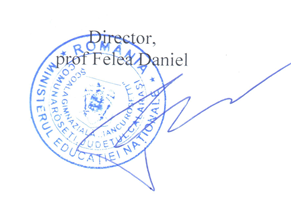 Nr.crt. Tipul de spaţiu Număr spaţii Suprafaţă (mp) Săli de clasă 181170Cabinete 133Laboratoare 3198Bibliotecă şcolară CDI167Spaţii sanitare 576Spaţii depozitare materiale didactice 517Cabinet medical 00Spaţiul Cornul şi laptele 133,91Cabinet de consiliere şi orientare 111,22Cancelaria profesorilor 333,26Secretariat 111,82Spaţiu destinat echipei manageriale 116,90Spaţiu pentru compartimentul contabilitate 111,22Spaţiu destinat administratorului de patrimoniu122Spaţii de joacă 3700Grădina şcolii 2600Nr. crt.Tipul de spaţiu/dotari Număr spaţiiSuprafaţă (mp) 1Sală de sport (spalieri, lada de gimnastică, masă de tenis, trambulină saltele, capră gimnastică, bicicletă fitness)165,202Terenuri de educaţie fizică şi sport (fotbal, handbal, volei, baschet,21765Buget                                                  anul 201520162017201820192.1 Bugetul pentru cheltuielile de personal 115200011520001440000197300036877222.2 Bugetul pentru cheltuieli materiale 167000167000214500930002450002.3 Resursele extrabugetare 000130000Nivel de învăţământ Clasa Număr de clase Număr de elevi: Primar, Clasa pregătitoare 370din care Clasa I 378Clasa a II-a 367Clasa a III-a 367Clasa a IV-a 475Total 16 357Gimnaziu, Clasa V-a 494din care Clasa a VI-a 368Clasa a VII-a 249Clasa a VIII-a 372Total 12283Anul scolar 2009-2010642351 eleviCiclul primar14 claseAnul scolar 2009-2010642291eleviCiclul gimnazial12 claseAnul scolar 2010-2011629335 eleviCiclul primar14 claseAnul scolar 2010-2011629294 eleviCiclul gimnazial12 claseAnul scolar 2011-2012589301 eleviCiclul primar13 claseAnul scolar 2011-2012589288 eleviCiclul gimnazial12 claseAnul scolar2012-2013 648348 eleviCiclul primar14 claseAnul scolar2012-2013 648300 eleviCiclul gimnazial12 claseAnul scolar 2013-2014658351eleviCiclul primar14 claseAnul scolar 2013-2014658307 eleviCiclul gimnazial12 claseAnul scolar 2014-2015657360 eleviCiclul primar14 claseAnul scolar 2014-2015657297 eleviCiclul gimnazial12 claseAnul scolar 2015-2016633356 eleviCiclul primar14 claseAnul scolar 2015-2016633277 eleviCiclul gimnazial12 claseAnul scolar 2016-2017 642361 eleviCiclul primar15 claseAnul scolar 2016-2017 642281 eleviCiclul gimnazial12 claseAnul scolar 2017-2018 628379 eleviCiclul primar16 claseAnul scolar 2017-2018 628249 eleviCiclul gimnazial11 claseAnul scolar 2018-2019638371 eleviCiclul primar17 claseAnul scolar 2018-2019638267 eleviCiclul gimnazial11 claseAnul scolar 2019-2020640357 eleviCiclul primar16 claseAnul scolar 2019-2020640283 eleviCiclul gimnazial12 clase01.09.2011 01.09.2012 01.09.2013 01.09.2014 01.09.2015 01.09.201601.09.2017 01.09.201831.08.201231.08.201331.08.201431.08.201531.08.201631.08.201731.08.201831.08.201965656468656972652019-20202019-20202020-20212020-20212021-20222021-20222022-20232022-2023PrimarGimnazialPrimarGimnazialPrimarGimnazialPrimarGimnazial1612151315131512ClasaAnul şcolar 2015-2016Anul şcolar 2015-2016Anul şcolar 2016-2017Anul şcolar 2016-2017Anul şcolar 2017-2018Anul şcolar 2017-2018Anul şcolar 2018-2019Anul şcolar 2018-2019ClasaNr. elevi din care feteFrecvențaNr. elevi din care feteFrecvențaNr. elevi din care feteFrecvențaNr. elevi din care feteFrecvențaPreg63/2499%77/3899%63/2499%72/2499%I54/3099%77/3299%54/3099%74/4199%II83/3898%54/2898%83/3898%69/3698%III69/2697%79/3997%69/2697%79/3997%IV63/3597%73/3097%63/3597%78/3696%I-IV332/15398%360/16798%332/15398%371/17697%V83/4180%70/3799%83/4180%80/2775%VI68/3780%75/3898%68/3780%54/2980%VII80/4381%76/3897%80/4381%75/3585%VIII63/2579%76/4297%63/2579%58/2475%V-VIII296/14680%297/15580%296/14680%268/11578%ClasaAnul şcolar 2015-2016Anul şcolar 2015-2016Anul şcolar 2016-2017Anul şcolar 2016-2017Anul şcolar 2017-2018Anul şcolar 2017-2018Anul şcolar 2018-2019Anul şcolar 2018-2019ClasaNr. elevi din care feteAbsenteismNr. elevi din care feteAbsenteismNr. elevi din care feteAbsenteismNr. elevi din care feteAbsenteismPreg77/38070/34070/39072/240I77/32385/43082/42074/41272II54/282276/27086/39069/36422III79/398050/2613878/28279/39253IV73/303676/385946/25078/36248I-IV360/167141357/168197326/1732371/1761195V70/3741772/2733781/3936580/271128VI75/383765/3391168/2719654/29785VII76/3836973/38134460/2966375/351753VIII76/4287767/3773472/39106158/241896V-VIII297/1551700277/1353326349/1342285268/1155562ClasaAnul şcolar 2015-2016Anul şcolar 2015-2016Anul şcolar 2016-2017Anul şcolar 2016-2017Anul şcolar 2017-2018 Anul şcolar 2017-2018 Anul şcolar 2018-2019Anul şcolar 2018-2019ClasaNr. elevi din care feteAbandonNr. elevi din care feteAbandonNr. elevi din care feteAbandonNr. elevi din care feteAbandon Preg63/24070/34070/39072/240I54/30085/4344/382/427/674/414/2II83/383/276/276/386/399/469/364/1III69/262/250/263/278/287/179/390IV63/352/076/385/446/25-78/360I-IV332/1537/4357/16818326/17323371/1768V83/411/072/278/481/397/180/272/1VI68/371/165/333/268/2710/454/293/1VII80/435/173/3813/460/292/075/352/0VIII63/252/167/374/272/39-58/240V-VIII296/1469/3277/13528349/13419268/1157Promovabilitate sem I 2018-2019Promovabilitate sem I 2018-2019Promovabilitate sem II 2018-2019Promovabilitate sem II 2018-2019Clasele 0-IVClasele V-VIIIClasele 0-IVClasele V-VIII371/342- 92,68%268/191- 72,07%374/337- 90,10%264/171- 64,77%Promovabilitate sem I 2017-2018Promovabilitate sem I 2017-2018Promovabilitate sem II 2017-2018Promovabilitate sem II 2017-2018Clasele 0-IVClasele V-VIIIClasele 0-IVClasele V-VIII379/335- 88,39%249/210- 83,33%378/348- 92,02%252/193- 76,58%Promovabilitate sem I 2016-2017Promovabilitate sem I 2016-2017Promovabilitate sem II 2016-2017Promovabilitate sem II 2016-2017Clasele 0-IVClasele V-VIIIClasele 0-IVClasele V-VIII362/358 – 93.13%281/278- 83.03%362/355- 94.49%281/272- 91.72%Promovabilitate sem I 2015-2016Promovabilitate sem I 2015-2016Promovabilitate sem II 2015-2016Promovabilitate sem II 2015-2016Clasele 0-IVClasele V-VIIIClasele 0-IVClasele V-VIII339/364 – 93.13%230/277- 83.03%343/363- 94.49%244/275- 88.72%Promovabilitate sem I 2014-2015Promovabilitate sem I 2014-2015Promovabilitate sem II 2014-2015Promovabilitate sem II 2014-2015Clasele 0-IVClasele V-VIIIClasele 0-IVClasele V-VIII92,51%75,09%91,41%74,91%  /86,10%Promovabilitate sem I 2013-2014Promovabilitate sem I 2013-2014Promovabilitate sem II  2013-2014Promovabilitate sem II  2013-2014Clasele preg -IVClasele V-VIIIClasele preg -IVClasele V-VIII91%80%95%88%Promovabilitate sem I 2012-2013Promovabilitate sem I 2012-2013Promovabilitate sem II 2012-2013Promovabilitate sem II 2012-2013Clasele 0-IVClasele V-VIIIClasele 0-IVClasele V-VIII90%84.8%96%94%Anul școlarAnul școlarNivelul de înv.Număr total c.d.Număr total c.d.Număr de norme întregiNumăr de norme întregiNiveluri de pregătireNiveluri de pregătireNiveluri de pregătireNiveluri de pregătireGrade didacticeGrade didacticeGrade didacticeGrade didacticeGrade didacticeGrade didacticeGrade didacticeGrade didacticeAnul școlarAnul școlarNivelul de înv.Număr total c.d.Număr total c.d.Număr de norme întregiNumăr de norme întregiÎnv.Înv.Prof.Prof.Gr.IGr.IGr.IIGr.IIDef.Def.Deb.Deb.2019-20202019-2020Primar16161616661010775511332018-20192018-2019Primar171717177710107755--552017-20182017-2018Primar161615156699773322332016-20172016-2017Primar151515156699773322332015-20162015-2016Primar141414145599773322222014-20152014-2015Primar141414145599773322222013-20142013-2014Primar14141414441010773311332012-20132012-2013Primar14141414668844445511Anul școlarNivelul de înv.Nivelul de înv.Nivelul de înv.Număr total c.d.Număr total c.d.Număr de norme întregiNumăr de norme întregiNiveluri de pregătireNiveluri de pregătireNiveluri de pregătireNiveluri de pregătireGrade didacticeGrade didacticeGrade didacticeGrade didacticeGrade didacticeGrade didacticeGrade didacticeAnul școlarNivelul de înv.Nivelul de înv.Nivelul de înv.Număr total c.d.Număr total c.d.Număr de norme întregiNumăr de norme întregiLicentaLicentaMasterMasterGr.IGr.IGr.IIGr.IIDef.Def.Deb.2019-2020GimnazialGimnazialGimnazial242412122424--1010775522018-2019GimnazialGimnazialGimnazial262611112525--77776662017-2018GimnazialGimnazialGimnazial2424161624240088886622016-2017GimnazialGimnazialGimnazial2424161624240088886622015-2016GimnazialGimnazialGimnazial2424121222222277448852014-2015GimnazialGimnazialGimnazial2222161620202266338852013-2014GimnazialGimnazialGimnazial2323161621212266999952012-2013GimnazialGimnazialGimnazial202014141818225555882Nr.crt.Numele şi prenumele
 cadrului didacticFuncţia didacticăSpecializarea/ specializările
 de pe diplomăSpecializarea/ specializările 
pe care este încadratUltimul grad 
didacticAnul obţinerii 
gradului didacticFelea DanielProfesor/DirectorMatematica-InformaticaMatematicaI2009Rijnoveanu DanielaProf. inv. primar/invatator-educatorInvatatorI2014Risnoveanu Ramona CristinaInvatator/profesorInvatator/GeografieInvatatorDefinitivat2012Durac Mariana LenutaInvatatorInvatator-EducatorInvatatorII2017Apostol MirelaInvatator/profesorInvatator-InstitutorInvatatorII2014Pana MihaelaInvatator/profesorInvatator/InstitutorInvatatorI2009Vasile LucretiaProfesorInstitutor/Ed. MuzicalaEd. Muzicala/ ed. PlasticaDefinitivat2005Ionita AmeliaInvatatorInvatatorInvatatordebutantHoinaru MihaelaInvatatorinvatatorInvatatordebutantCalin MarianaInvatatorInstitutor/Ed. PlasticaInvatatorI2014Ionescu DanielaInvatatorinvatatorInvatatorI2019Ghita VasilicaInvatator /profesorInvatator/\InstitutorInvatatorI2005Serban Valentina|Invatator/ profesorInvatator/InstitutorInvatatorI2011Anastase AlexandraInvatatorEducator/InvatatorInvatatorDebutant Rotaru MarilenaInvatator/ profesorInstitutorInvatatorI2009Lumperdean Viorel IounInvatator/profesorInvatatorInvatatorI1998Mihai OanaInvatatorprofesorLro-LennecalificatPavel AdrianInvatatorInvatatorInvatatorII2009Manu NicoletaProfesorLimba romanaLimba romanaI2019Manole Virginia NarcisaProfesorLimba romana/ Limba francezaLimba romanaI2019Mihaila CeraselaProfesorLimba romana/ Limba francezaLimba romanaII2018Lumperdean ConstantaProfesorMatematica-InformaticaMatematicaI2004Popa MarinaProfesorBiologieMatematica-necalificatManciu ElenaProfesor/Dir adjLimba engleza/ Limba romanaLimba englezaII2015Bureicu ElenaProfesorLimba engleza/ limba italianaLimba englezadefinitivat2010Rogoz Razvan DanutProfesorLimba francezaLimba franceza Debutant-Petcu DoruProfesorInformaticaFizicadefinitivat2009Zaharia Felicia IulianaProfesorChimie/FizicaChimieI2001Groapa MariaprofesorBiologieBiologieI1997Predoiu EugenProfesorMatematicaMatematicaIGhita DanielaProfesorBiologieBiologieDefinitivat2009Gheorghe Liliana MarianaProfesorIstorie/          Cultura civicaIstorieI2015Ilie Catalin IoanProfesorEducatie fizicaEducatie fizicaDebutantGrigoriu DianaProfesorGeografieGeografieII2003Oprisan ConstantinaProfesorReligieReligieDefinitivat2009Mincu Ileana AlinaProfesorReligieReligieDefinitivat2010Ganea CornelProfesorEducatie FizicaEducatie fizicadef2017Dinu VasileProfesorEducatie FizicaEducatie fizicadebutantMarin Georgeta VirginiaProfesorEducatie tehnologicaEducatie tehnologicaI2010Moraru DanielaprofesorLimba romana-englezaLimba englezadebClasaAnul şcolar 2013-2014Anul şcolar 2013-2014Anul şcolar 2014-2015Anul şcolar 2014-2015Anul şcolar 2015-2016 Anul şcolar 2015-2016 Anul şcolar 2016-2017Anul şcolar 2016-2017ClasaNr. elevi din care fetePromovațiNr. elevi din care fetePromovațiNr. elevi din care fetePromovațiNr. elevi din care fetePromovațiPreg63/2463/2477/3877/3872/3572/3570/3968/37I54/3048/2577/3265/2587/3882/3882/4276/40II83/3877/3654/2846/2577/2771/2686/3990/37III69/2667/2679/3976/3751/2744/2578/2874/27IV63/3558/3173/3066/2676/3877/3746/2578/28I-IV332/153313/142360/167321/151363/165346/161326/173355/167V83/4171/3670/3753/2969/2758/2381/3978/38VI68/3764/3575/3864//3565/3355/2868/2767/28VII80/4369/4076/3855/3475/3970/3860/2959/29VIII63/2556/2376/4248/3666/3661/3372/3968/38V-VIII296/146260/134297/155220/134275/135244/122349/134272/133ClasaAnul şcolar 2017-2018Anul şcolar 2017-2018Anul şcolar 2018-2019Anul şcolar 2018-2019ClasaNr. elevi din care fetePromovațiNr. elevi din care fetePromovațiPreg69/3665/3672/2470/24I72/4162/3574/4164/36II80/3772/3669/3661/32III86/3978/3679/3973/34IV71/2571/2578/3677/37I-IV378/179348/168371/176345/163V54/2745/2680/2760/21VI81/4270/3654/2943/23VII61/2256/2275/3567/32VIII55/3054/1758/2452/18V-VIII252/122225/101268/115222/94Clasa/disciplinaDenumirea concursuluiPremiul obținutNr. premiiCadrul didactic care a pregătit elevul/eleviiIstorie/VI Aconcursul naţional ,,Călători prin istorie,,faza judeţeană Mai 2019I1Gheorghe LilianaIstorie/ V A,,dramă,,trupa de teatru a cls.a Va-A,a faza judeţeană.IIGheorghe LilianaIstorie/ VI Afaza naţională,,Călători prin istorie,, secţiunea ,,teoretică,, IIIIGheorghe LilianaIstorie/ V A faza naţională ,,Călători prin istorie,, secţiunea dramă cu sceneta ,,S-a întâmplat în Ardeal,, cls.aVa-A.IIGheorghe LilianaIstorie/ VII Aconcursul naţional ,,Memoria Holocaustului,,faza judeţeană mentiuneIIGheorghe LilianaLimba romana/ VI AOlimpiada Județeană ,,Universul cunoașterii prin lectură mentiuneIManole VirginiaLimba romana/ VI AConcursului Național ,,Zvon de primăvara IIIManole VirginiaLimba romana/ III B Amintiri din copilarie ’-etapa I , Mentiune5Lumperdean ViorelLimba romana/ IV AConcursul Comper – Limba romanaI,II,III,Mentiune15Rijnoveanu DanielaMatematica/ IV AConcursul Comper I,II,III,Mentiune13Rijnoveanu DanielaEducatie civica/ IV AOlimpiada De Educatie Civica – etapa judeteanaMentiuneIRijnoveanu DanielaLimba romana/ IV AOlimpiada Limba romana etapa judeteanaMentiuneIIRijnoveanu DanielaMatematica / V AConcursul Judetean „ Ion Chesca „Mentiune2Lumperdean C.Matematica / VI AConcursul Judetean „ Ion Chesca „Mentiune2Lumperdean C.IVOlimpiada de Limba si literature romanaEtapa judeteanaLocul II1Apostol MirelaVAConcurs Calatori prin istorie Petcovici Stefan Locul I1Gheorghe LilianaIV BConcursul international Discovery - decopera lumeaLocul Risnoveanu RamonaVA Matematica Concurs Ion ChescaMentiune4Lumperdean CIA Concurs DomestosLocul I1Calin MarianaMatematica VII AEuclidII3Lumperdean CClasa preg BEuclidI2Rîsnoveanu RClasa preg BEuclidII2Rîsnoveanu RIstorie VII ADiscovery- descoperă lumeaIII5 Mentiuni6Gheorghe LilianaIstorie VII AOlimpiada de istorie faza județeanăNote 7,50                    7,252Gheorghe LilianaEducatie Religioasa,,Deseurile, O amenintare pentru toti!”-Editia a III-AIII1Mincu Ileana-AlinaEducatie ReligioasaConcursul Judetean de creatie plastica ,,Sarbatoarea Luminii-Pastele”, Editia a IIII-II2Mincu Ileana-AlinaEducatie religioasaConcursul national ,,martisorul , dar al primaverii”, BotosaniII1Mincu Ileana-AlinaEducatie religioasaConcursul national: Semnificatia lunii martie” traditie, credinte populare,stiinta”Mentiune1Mincu Ileana-AlinaEducatie religioasaConcursul de creatie plastica si literara,,Miracolul Craciunului” editia a II-aEducatie Religioasa4Mincu Ileana-AlinaEducatie religioasaSimpozionul interjudetean ,,in asteptarea lui mos nicolae”-editia IIIIII2Mincu Ileana-AlinaEducatie religioasaProiectul educational ecoprovocarea editia a IV-a –Împreuna reusim sa protejam natura!Diploma de participareMincu Ileana-AlinaClasa a IIIaComper lb.romanaI                          II                     III3Ghita VasilicaVI-A si BConcursul international Discovery-descopera lumeaMentiune1Grigoriu DianaVII BVII C VII C“Nasterea Domnului-renasterea bucuriei”III III3Zaharia FeliciaVII C,,Lângă  Ieslea  Minunată,,Mentiune1Zaharia Felicia“Sărbătoarea învierii – lumina sufletelor noastre”- Sectiunea „Creatie Plastica”IIIPremiu Special3Zaharia FeliciaConcurs  Naţional    de Creaţie    Literară Și Plastică       ,, Lumină  din  Lumina  ÎnvieriiIIIIII3Zaharia FeliciaVII CVII BVII- CII- CConcursul national “Nasterea Domnului-renasterea bucuriei”IIIIIIPremiu Special4Zaharia FeliciaVII-A CFestivalului Concurs  ,,Lângă  Ieslea  Minunată,,Mentiune1Zaharia FeliciaVIIAConcursul Judetean ,, Ion Chesca’’Ciausu Petronela- Locul Al II-lea Minea Ionut- Locul 21 -64 P Dumbravu Liviu –Locul 49 -51  P3Lumperdean ConstantaVI –aConcursul judetean ,, Ion Chesca’’Pana Emi - Locul 22 -71 PMilea Gabriel -Locul 41 -53 PSbarcea Virginia  -Locul 85  -28 P3Lumperdean ConstantaVOlimpiada de matematica –etapa localaStan Andreea-17 pApostol Iulian -11 p2Lumperdean ConstantaVI –AOlimpiada de matematica –etapa localaPana Emi-6 PMilea Gabriel-4 P2Lumperdean ConstantaVII-AOlimpiada de matematica –etapa localaCiausu Petronela –Calificata-10 P        Ianache Ionela-4P          Minea Ionut -2 PDumbravu Liviu -1 P4Lumperdean ConstantaV-AOlimpiada de matematica –etapa judeteanaStan Andreea-2 Puncte1Lumperdean ConstantaVII-AOlimpiada de matematica –etapa judeteanaCiausu Petronela –4 Puncte1Lumperdean ConstantaEducatie plasticaClasele V-VIIIConcursul national ,,Deseurile, o amenintare pentru toti”III2Vasile LucretiaEducatie  plasticaa V-aAa VI-a AConcursul national ,,Dor de mama” NeamtIIMentiune2Vasile LucretiaEducatie plastica,,Expozitia Nationala Martisor” IasiII1Vasile LucretiaEducatie plasticaa VI-aConcurs international de creatie pentru mediuI1Vasile LucretiaEducatie Plasticaa VIII-a AConcurs International  Contest ,,Wet Areas2011”IIIMentiune2Vasile LucretiaEducatie plasticaConcursul ,,expozitia nationala concurs martisor 2012” IasiI1Vasile LucretiaEducatie plasticaExpozitia internationala ,,invingator prin arta” -IasiI1Vasile LucretiaEducatie plasticaVIII BConcursul regional de arta plastica ,,tinere talente”Diploma de participare2Vasile LucretiaEducatie plastica,,Festivalul Familiei”- festival judetean cu participare nationala GalatiDiploma de participare1Vasile LucretiaEducatie plasticaProgramul educational ,,Igiena acasa si la scoala”Adeverinta de participare1Vasile LucretiaEducatie plasticaVIAIII CIV CSimpozionul international ,, Grigore Vieru” Editia I BotosaniIIIIMentiune3Vasile LucretiaEducatie   plastica   VI AConcursul national de creatie ,,martisor pentru mama” IasiIMentiune1Vasile LucretiaEducatie   plastica      III CConcursul national ,,de la suflet la suflet”-sfintele sarbatori de pasti editia a III-aIIDiploma de participare1Vasile LucretiaEducatie plasticaIII CConcursul national -1 iunie – ziua ta, copile” editia a II-a, TimisIImentiune2Vasile LucretiaEducatie PlasticaZiua Internationala A Copilului CalarasiDiploma de participare1Vasile LucretiaEducatie plasticaProiectul educational ,,Ecoprovocarea „editia a III-a ,,Împreuna reusim sa protejam natura”Diploma de merit1Vasile LucretiaEducatie plasticaParticipare la proiectul –parteneriat cu școala Tudor Vladimirescu si Colegiul Economic Calarasi –Ziua Europei1Vasile LucretiaEducatie plasticaVI AV BV BProiectul educational judetean ..magiea iernii in ochii copiilor” DevaDiploma de participareIIIII3Vasile LucretiaEducatie plasticaVIII aVII aConcursul national ,,martisorul, dar al primaverii”IIII2Vasile LucretiaEducatie plasticaParteneriat educational judetean –Ziua Nationala a RomanieiDiploma de participare1Vasile LucretiaEducatie muzicalaConcursul judetean de interpretare a muzicii populare editia I, ,,la Fantana Dorului”- grupul vocal ,,Romancutele”.II1Vasile LucretiaEducatie plasticaVI BVIII AV AConcursul de creatie plastica si literara ,,Miracolul Craciunului”IIIIIIII4Vasile LucretiaEducatie plasticaVI BVII AConcursul interjudetean de martisoare si felicitari ,,Martisor 2019”IIII2Vasile LucretiaEducatie muzicalaConcursul judetean de interpretare a muzicii populare editia a ii-a  ,,La fantana dorului”- grupul vocal ,,Romancutele”.II1Vasile LucretiaEducatie plasticaConcursul national ,,amintiri din copilarie” editia a II-aVI- A III C1Vasile LucretiaEducatie plasticaVI AConcursul national ,,Toamna –fantezie si culoare”-editia a IV-a  BotosaniIIIDiploma de participare Diploma de participare Mentiune4Vasile LucretiaClasa IComper Lb. RomanaIIIIII862Calin MarianaClasa IComper matematicaIIIIII574Calin MarianaClasa IAmintiri din copilarieIIIIII531Calin MarianaClasa ICconcursul national ,,Voinicel,,IIIIII1022Calin MarianaEducatie PlasticaConcurs International  ,,Gestionarea corecta a deseurilor si promovarea turismului durabil”diploma de merit1Vasile LucretiaEducatie plasticaVII AVIII AConcursul national ,,Colind de craciun” NeamtIIIIII3Vasile LucretiaEducatie plasticaConcursul international ,, Cu Europa –la joaca- micul crestinDiploma de organizator de grupDiploma de mentor2Vasile LucretiaII aEuclid lb. RomanaIIIIII232Calin MarianaII aConcursul national ,,Discovery,,IIIIII753Calin MarianaII aCconcursul national ,,Toamna –fantezie si culoare’’III1Calin MarianaVIII aNational,, cultira si spiritualitate romaneascaMentiune1Manu NicoletaVaConcursul national  de creatue literara si plastica ,,lumina din lumina invieriiIIIII115Manu NicoletaEuropean Schols For Clean Water -Proiect International1Manu NicoletaVASimpozion international,, traditii, obiceiuri educatie si credinta in banatul de jos,,Participare1Manu NicoletaConcursul National ,,Ingrijind Natura , Respectam ViataPremiul special1Manu NicoletaVI AConcurs international,, gestionarea corecta a deseurilor si promovarea turismuluiIIIII11Manu NicoletaVILectura ca abilitate de viata-olimpiada faza judeteanaIIParticipare14Manu NicoletaVII a interdisciplinarDiscovery –descopera lumeaII1Manu NicoletaVIConcursjudetean,, Ion Vlad,,I1Manu NicoletaVIConcursjudetean,, Ion VladIII1Manu NicoletaIConcursul national media kinderEditia a III-aIIIII22Rijnoveanu DanielaIIIComper-comunicareI,II,III2,7,8Rijnoveanu DanielaIIIOlimpiada de educatie civica--Rijnoveanu DanielaIIIVoinicelIIIIIMentiune231Rijnoveanu DanielaIII aEuroscolarulIIIII11Rijnoveanu DanielaIV AComper-comunicareEtapa IIIIIII1105Rijnoveanu DanielaIV AOlimpiada de educatie civica ( etapa locala si judeteana)--Rijnoveanu DanielaIV AOlimpiada de matematica (etapa locala)--Rijnoveanu DanielaIV AOlimpiada de limba si literatura romana (faza pe centre metodice)Iasca Mariana 96,60, Gainusa Oana 88,25, Dumbravu Denisa 87,90, Petcovici Mariana 86,10 Lazar Elena 77,70Rijnoveanu DanielaIV AOlimpiada de limba si literaura romana –faza judeteanaGainusa Oana -79,8, Iasca Mariana-78,8, Dumbravu Denisa -74 Petcovici Mariana-72,7Rijnoveanu DanielaPreg . AConcursul de competenta si performanta-comper comunicare-etapa IIIIIIIMentiune9952Rijnoveanu DanielaPreg. AComper matematicaEtapa IIIIIIIMentiune101223Rijnoveanu DanielaPreg. AConcursul internationalDiscoveryIIIIII1854Rijnoveanu DanielaA VI-A /MatematicaOlimpiada de matematica –etapa localaCalificat1Lumperdean ConstantaA VII-A /MatematicaOlimpiada De Matematica –Etapa LocalaCalificat1Lumperdean ConstantaA V-A /MatematicaConcursul Judetean ,, Ion Onuta’’III1Lumperdean ConstantaA V-A MatematicaConcursul Judetean ,, Ion Onuta’’Mentiune1Lumperdean ConstantaA VII-A MatematicaConcursul Judetean ,, Ion Onuta’’II1Lumperdean ConstantaA VIII-A MatematicaConcursul Judetean ,, Ion Onuta’’Mentiune1Lumperdean Constantaa V-A MatematicaOlimpiada De Matematica –Etapa LocalaCalificat1Lumperdean Constantaa VaMatematicaConcursul Judetean ,, Ion Chesca’’Mentiune1Lumperdean ConstantaA VI A /MatematicaConcursul Judetean ,, Ion Chesca’’Mentiune1Lumperdean ConstantaA VI-A /MatematicaOlimpiada De Matematica –Etapa LocalaCalificat1Lumperdean ConstantaA VII-A A/MatematicaConcursul Judetean ,, Ion Chesca’’II1Lumperdean Constantaa VaConcursul International Discovery-Descopera LumeaII3Lumperdean Constantaa V-AConcursul International DiscoveryDescopera LumeaIII1Lumperdean Constantaa V-A /MatematicaOlimpiada De Matematica –Etapa LocalaCalificat1Lumperdean Constantaa VI-A /MatematicaOlimpiada De Matematica –Etapa LocalaCalificat1Lumperdean ConstantaCls VII MatematicaConcursul judetean Ion ChescaMentiune I1Felea DanielV B/Educaţie TehnologicăBucuriile PrimăveriiI1Marin Georgeta VirginiaVII A-VII B /Educaţie TehnologicăMartor La TradiţiiMenţiune2Marin Georgeta VirginiaVII A/VI B/VII C/  /Educaţie TehnologicăNaşterea Domnului-Renaşterea BucurieiI, II, III                Menţiune4Marin Georgeta VirginiaV B/VI A/VII B/VIII A /Educaţie TehnologicăNaşterea Domnului-Renaşterea BucurieiI, II III, Special4Marin Georgeta VirginiaVI B/Educaţie TehnologicăCrăciunul Pe Meleagurile NoastreSpecial1Marin Georgeta VirginiaV A/VI B/Educaţie TehnologicăLumea Miraculoasă A PrimăveriiIISpecial2Marin Georgeta VirginiaV A/Educaţie TehnologicăCrăciunul, Bucuria CopiilorII1Marin Georgeta VirginiaV B/VI A/Educaţie TehnologicăMăiastra IarnăI2Marin Georgeta VirginiaVII A/Educaţie TehnologicăMărţişor Pentru MamaII1Marin Georgeta VirginiaVIII C/Educaţie TehnologicăPlay EnergyAtestat de participare5Marin Georgeta VirginiaVII A/Educaţie TehnologicăUn Mărţişor, Un Zâmbet, O BucurieI1Marin Georgeta VirginiaVII B/Educaţie TehnologicăMama Seamănă IubireI1Marin Georgeta VirginiaV B/Educaţie TehnologicăMartor La TradiţiiII1Marin Georgeta VirginiaV B/ VI B/ Educaţie TehnologicăNaşterea Domnului-prilej de bucurie sfântăI2Marin Georgeta Virginia2012-2013Evaluare nationaladisciplinaInscrisiabsentipromovatiprocente2012-2013Evaluare nationalaLRO5933766%2012-2013Evaluare nationalaMAT5931527%2013-2014Evaluare nationaladisciplinaInscrisiabsentipromovatiprocente2013-2014Evaluare nationalaLRO5602646%2013-2014Evaluare nationalaMAT5603460,71%2014-2015Evaluare nationaladisciplinaInscrisiabsentipromovatiprocente2014-2015Evaluare nationalaLRO4504293%2014-2015Evaluare nationalaMAT4502657%2015-2016Evaluare nationalaInscrisiabsentipromovatiprocente2015-2016Evaluare nationala3911847%2016-2017Evaluare nationalaInscrisiabsentipromovatiprocente2016-2017Evaluare nationala3802565,78%2017-2018Evaluare nationalaInscrisiabsentipromovatiprocente2017-2018Evaluare nationala3501851,42%2018-2019Evaluare nationalaInscrisiabsentipromovatiprocente2018-2019Evaluare nationala3511441,17%CLSDISCIPLINADENUMIRE OPTIONALPROFESORV AGeografieEducaţie pentru şcoli verzi - EcologieGrigoriu Diana V BGeografie Educaţie pentru şcoli verzi - EcologieGrigoriu Diana V C       MatematicaMatematică ȋn societatea cunoaşteriiFelea Daniel V D       MatematicaMatematică ȋn societatea cunoaşteriiFelea Daniel VI A           GeografieEducaţie pentru şcoli verzi - EcologieGrigoriu Diana VI BMatematicaMatematică ȋn societatea cunoaşteriiFelea DanielVI CMatematicaMatematică ȋn societatea cunoaşteriiFelea DanielVII AMatematicaMatematică ȋn societatea cunoaşteriiFelea DanielVII BMatematicaMatematică ȋn societatea cunoaşteriiFelea DanielVIII ALb. RomanaRădăcini latine ȋn cultura şi civilizaţia românăManu NicoletaVIII BMatematicaMatematică ȋn societatea cunoaşteriiFelea DanielVIII CGeografie Educaţie pentru şcoli verzi - Ecologie Grigoriu Diana Anul scolar Medii sub 7Medii sub 7Medii  intre 7-9Medii  intre 7-9cauzecauzeI-IVV-VIIII-IVV-VIIIAbsente nemotivateAlte cauze2012-2013002121042013-2014001151242014-2015000232212015-2016000242222016-2017000151142017- 2018000161422018-2019000770ŢINTA STRATEGICĂOPŢIUNEA STRATEGICĂOPŢIUNEA STRATEGICĂOPŢIUNEA STRATEGICĂOPŢIUNEA STRATEGICĂOPŢIUNEA STRATEGICĂOPŢIUNEA STRATEGICĂŢINTA STRATEGICĂOPŢIUNEA CURRICULARĂOPŢIUNEA FINANCIARĂ A DOTĂRILOR MATERIALEOPŢIUNEA INVESTIŢIEI ÎN RESURSA UMANĂOPŢIUNEA RELAŢII COMUNITARERESPONSABILTERMENE DE REALIZARE1.Diversificarea și dezvoltarea ofertei educaționale curriculare și extracurriculare pentru eficientizarea procesului de învățământ, în conformitate cu opțiunile elevilor și ale părinților- Aplicare de chestionare elevilor şi părinţilor;- Creşterea atractivităţii si aplicabilității opţionalelor;- Activităţi extracurriculare complementare.Achiziţionareamaterialelornecesare prevăzute în programeledisciplineloropţionale;Identificareasurselor de finanţare;Folosireaeficientă a dotărilorexistente.Stimulareamaterială acadrelor didactice carerealizeazădisciplineopţionale şiactivităţiextracurricularede calitate;Extindereaparteneriatuluicu părinţii şi implicareaacestora înpregătirea şidesfăşurareaactivităţilorextracurriculare;Extindereaparteneriatuluicu instituţii şiONG-uriDiriginții si învățătoriiConsilierul educativMartie 2020permanent2. Prevenirea absenteismului şi a abandonului  şcolar, creşterea performanţelor elevilor supradotaţi şi includerea tuturor elevilor într-o formă superioară de şcolarizare;- Realizarea învăţământului diferenţiat pentru asigurarea incluziunii copiilor cu CES şi prevenirea eşecului şcolar ; - Reducerea absenteismului, a riscului de abandon, diminuarea fenomenului de violenta, cresterea sigurantei elevilor- Creşterea aportului disciplinelor opţionale la asigurarea pregătiri de bază a elevilor ; - Realizarea de programe de pregătire suplimentară a elevilor capabili de performanţă-Realizarea programelor de pregatire suplimentara pentru elevii care absenteaza, elevii care au obtinut note mici la simularile judetene si nationaleDezvoltarea serviciilor educaţionale de consiliere şi orientare şcolară pentru elevi şi părinţi( psiholog scolar si profesor de sprijin)- Folosirea eficientă a materialului didactic şi a mijloacelor de învăţământ din dotare; - Asigurarea fondurilor necesare pentru achiziţionarea de noi mijloace de învăţământ şi material didactic ;Motivarea stimularea materială a cadrelor didactice ai căror elevi obţin rezultate le competiţiile naţionale. - Realizarea unei baze de date cu elevii ai căror părinţi sunt plecaţi în străinătate sau provin din familii defavorizate-Procese verbale sedintele cu parintii, grafice cu prezenta la activitatile suplimentare- Colaborarea cu serviciul social din cadrul primăriei pentru cazurile speciale; - Activităţi de parteneriat cu licee şi scoli de arte şi meserii în vederea cuprinderii tuturor absolvenţilor clasei a VIII-a într-o formă de învăţământ;CACEACComisii metodiceCadre didacticeConsiliul reprezentativ al părinţilorServiciile Contabilitate, Informatizare şi SecretariatPermanent 3.Motivarea cadrelor didactice în vederea dezvoltării profesionale şi modernizării procesului de predare-învăţare-evaluareCrearea unei baze de date care să cuprindă cursurile de formare şi gradele didactice obţinute de cadrele didactice din şcoalăIdentificarea nevoilor de formare ale cadrelor didacticeElaborarea planului anual al Comisiei de perfecţionare metodicăPromovarea ofertei de formare a CCD Călărași şi a altor centre de formareÎncurajarea cadrelor didactice de a se perfecţiona în mod continuu prin participarea la cursuri de formare, seminarii, conferinţe naţionale şi internaţionale, Participarea cadrelor didactice la proiecte de dezvoltare sau de cercetare ştiinţifică şi metodicăActivităţi de diseminarea a rezultatelor în cadrul comisiilor metodice, al cercurilor pedagogice sau in mass-mediaIntroducerea noutăţilor ştiinţifice şi metodice în procesul de învăţământPublicarea de articole de specialitate, ghiduri metodice, auxiliare didactice şi manuale de bune practiciRealizarea unor activităţi didactice demonstrative la nivelul comisiilor metodice şi  al cercurilor pedagogice Activităţi de mentorat pentru cadrele didactice aflate la începutul carierei didacticeRealizarea unor parteneriate cu instituţii similare din ţară axate pe schimbul de bune practici pedagogiceIdentificarea de resurse extrabugetare pentru realizarea activităţilor parteneriatelorAsigurarea sumelor necesare pentru perfecţionare cu plata de la bugetul localStimularea materială a cadrelor didactice care realizează discipline opţionale şi activităţi extracurriculare de calitateParticiparea la programe de formare în specialitate a cadrelor didacticePerfecţionarea cadrelor didactice în problematica managementului clasei;Elaborarea de materiale şi ghiduri metodice în comisiile metodiceColaborarea cu instituţii furnizoare şi responsabile cu formarea pentru cadrele didactice: CCD, ISJ Călărași, centre universitare, centre de formare europene etc. CACEACComisia de perfecţionare metodică Comisia de programe și proiecte educativeCadre didacticeComisii metodiceServiciile Contabilitate, Informatizare şi Secretariat Permanent Amenajarea unei baze materiale care să răspundă exigenţelor cadrelor didactice şi elevilor pentru îndeplinirea unui act educativ la nivelul standardelor europene  Identificarea nevoilor de   dotare ale şcoliiAchiziţionarea mijloacelor didactice necesare conform normativelor de dotare minimalăDotarea spaţiilor şcolare cu noile materiale didacticeAsigurarea accesibilităţii elevilor şi cadrelor didactice la noile mijloace didacticeIdentificarea titlurilor necesare procesului educativCreşterea cantitativă şi  diversificarea fondului de carteActualizarea şi înnoirea fondului de carteAsigurarea unui număr adecvat de titluri la numărul de eleviCreşterea calităţii actului educativMotivarea elevilor pentru studiul individualStimularea elevilor pentru lectura şcolarăOrganizarea de activităţi educative în colaborare cu CDI din şcoală Asigurarea accesibilităţii elevilor şi cadrelor didactice la noile titluriEstimarea costurilorIdentificarea resurselor materiale necesareAtragerea de fonduri extrabugetare Analizarea ofertelor Achiziţionarea   mijloacelor didactice Înregistrarea noilor achiziţii în patrimoniul şcoliiEvidenţierea, motivarea şi stimularea materială a factorilor implicaţi: rapoarte semestriale şi anuale, adeverinţe, salarii de merit, gradaţii de merit, premii, diplome etc.Colaborare cu instituţiile furnizoare de mijloace didacticeContracte de sponsorizare Parteneriate cu: Biblioteca Judeţeană cea comunală și Primăria comunei RosetiCACEACComisii metodiceComisia de analizare a ofertelorServiciul ContabilitateProfesor documentarist CDIPermanent Promovarea şi creşterea imaginii şcolii în comunitateAfirmarea şcolii pe plan național și județean prin realizarea de parteneriate şcolare cu instituţii de învăţământ din spaţiul comunitar europeanImplicarea şcolii în proiecte comunitare:  POS DRU, programe de cooperare transfrontaliereÎncurajarea implicării elevilor şi cadrelor didactice în realizarea de proiecte comunitareOrganizarea de activităţi de promovare: seminarii de informare, activităţi demonstrative, activităţi de diseminare, ateliere de lucruRealizarea unei baze de date cu informaţii referitoare la proiectele comunitare derulate în şcoalăDiseminarea rezultatelor proiectelor comunitare derulate: consilii profesorale, comisii metodice, cercuri pedagogice, şedinţe cu părinţii, mass-media etc.Afişarea la loc vizibil a proiectelor comunitare Popularizarea realizărilor şcolii şi a ofertei educaţionale prin: editarea de pliante şi afişe, articole în presă, interviuri şi emisiuni TV, cercuri pedagogiceCreşterea numărului de elevi înscrişiImplicarea şcolii în parteneriate şi proiecte educaţionale la nivel judeţean, naţional şi internaţionalOrganizarea de lectorate cu părinţii conform unei planificări semestrialeÎmbunătăţirea comunicării interne şi externe Amenajarea unui avizier destinat elevilor şi părinţilor în vederea informării prompte a acestoraActualizarea permanentă a site-ului şcolii care să reflecte activitatea la zi a şcolii Estimarea costurilorAtragerea de fonduri comunitare şi extrabugetare pentru derularea proiectelor iniţiateIdentificarea de resurse extrabugetare pentru realizarea materialelor promoţionale şi a activităţilor parteneriatelor şi a proiectelor educaţionale;Asigurarea logisticii necesare pentru desfăşurarea activităţilor de mediatizare şi diseminarea a informaţiilor;Bugetul va prevede fonduri pentru realizarea comunicării interne şi externeEvidenţierea, motivarea şi stimularea materială a factorilor implicaţi: rapoarte semestriale şi anuale, adeverinţe, salarii de merit, gradaţii de merit, premii, diplome etc.Motivarea implicării cadrelor didactice şi a elevilor în activităţi de creştere a prestigiului şcolii prin acordarea de premii, diplome, adeverinţe etc.Evidenţierea contribuţiei factorilor implicaţi: rapoarte semestriale şi anuale, adeverinţe, salarii de merit, gradaţii de merit, premii, diplome etc.Identificarea partenerilor în vederea realizării de proiecte comunitareParteneriate cu instituţii locale pentru atingerea obiectivelor proiectelor comunitareImplicarea activă a părinţilor şi a autorităţilor locale în actul decizionalRealizarea unor activităţi extracurriculare în parteneriat cu instituţii de interes local, naţional şi internaţionalC.A.CEACComisia de curriculumServiciul contabilitateComisia de proiecte si programeComisia „Consiliere şi orientare”Serviciul SecretariatServiciul InformatizareResponsabili comisii metodicePermanent 